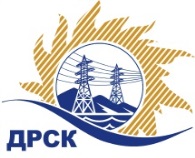 Акционерное Общество«Дальневосточная распределительная сетевая  компания»Протокол № 415/МТПиР-ВПзаседания закупочной комиссии по выбору победителя по открытому электронному запросу цен на право заключения договора на поставкуОборудование связи для нужд филиала АО «ДРСК» «Амурские электрические сети».закупка № 1220 раздел 2.2.2.  ГКПЗ 2016№ ООС – 31603435917 (МСП)ПРИСУТСТВОВАЛИ: члены постоянно действующей Закупочной комиссии АО «ДРСК»  2-го уровня.Форма голосования членов Закупочной комиссии: очно-заочная.ВОПРОСЫ, ВЫНОСИМЫЕ НА РАССМОТРЕНИЕ ЗАКУПОЧНОЙ КОМИССИИ: О  рассмотрении результатов оценки заявок Участников.О признании заявок соответствующими условиям запроса цен.Об итоговой ранжировке заявок.О выборе победителя запроса цен.РЕШИЛИ:По вопросу № 1Признать объем полученной информации достаточным для принятия решения.Утвердить окончательные цены предложений участниковПо вопросу № 2         3.1. Признать заявки ООО "Русская телефонная компания" 119361, г. Москва, ул. Озёрная, д. 42, ООО "ЦСП" 690035, Приморский край, г. Владивосток, ул. Калинина, д. 25, ООО "Сириус-М" 675000, г. Благовещенск, ул. Комсомольская, д. 49  удовлетворяющими по существу условиям запроса цен и принять их к дальнейшему рассмотрению.По вопросу № 3Утвердить итоговую ранжировку заявокПо вопросу № 4          4.1. Планируемая стоимость закупки в соответствии с ГКПЗ: 4 549 999,95 руб. без учета; 5 368 999,94 руб. с учетом НДС.          4.2. На основании приведенной итоговой ранжировки поступивших заявок предлагается признать победителем запроса цен на поставку Оборудование связи                для нужд филиала АО «ДРСК» «Амурские электрические сети» участника, занявшего первое место по степени предпочтительности для заказчика: ООО "Русская телефонная компания" 119361, г. Москва, ул. Озёрная, д. 42 на условиях: стоимость предложения  4 549 900,00 руб. без учета НДС (5 368 882,00 руб. с учетом НДС). Срок поставки: до 30.06. 2016  г.Условия оплаты: в течение 30 календарных дней с момента поставки продукции на склад грузополучателя.Гарантия на поставляемую продукцию: 36 месяцев со дня ввода в эксплуатацию. Заявка имеет правовой статус оферты и действует до 31 декабря 2016 г.исполнитель Чуясова Е.Г.Тел. 397268город  Благовещенск«12» апреля 2016 года№Наименование участника и его адресЦена заявки на участие в запросе цен1ООО "Русская телефонная компания" 119361, г. Москва, ул. Озёрная, д. 42Цена: 5 368 882,00 руб. (цена без НДС: 4 549 900,00 руб.)2ООО "ЦСП" 690035, Приморский край, г. Владивосток, ул. Калинина, д. 25Цена: 5 368 999,94 руб. (цена без НДС: 4 549 999,95 руб.)3ООО "Сириус-М" 675000, г. Благовещенск, ул. Комсомольская, д. 49Цена: 5 369 000,00 руб. (цена без НДС: 4 550 000,00 руб.)Место в итоговой ранжировкеНаименование и адрес участникаЦена заявки на участие в закупке без НДС, руб.1 местоООО "Русская телефонная компания" 119361, г. Москва, ул. Озёрная, д. 424 549 900,00 2 местоООО "ЦСП" 690035, Приморский край, г. Владивосток, ул. Калинина, д. 254 549 999,95 3 местоООО "Сириус-М" 675000, г. Благовещенск, ул. Комсомольская, д. 494 550 000,00 Ответственный секретарь Закупочной комиссии: Елисеева М.Г. _____________________________